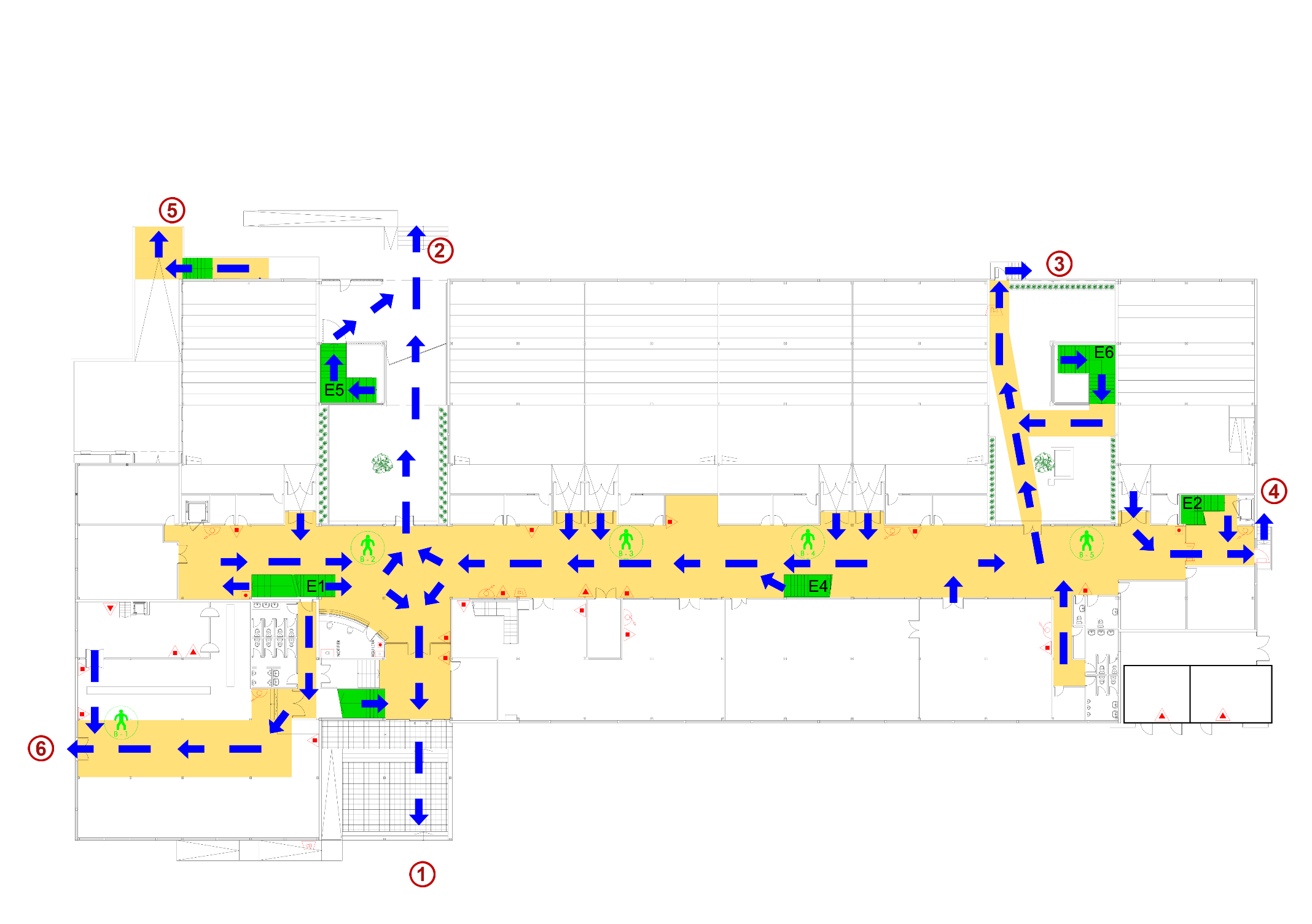 FORMULARIO DE GESTIÓN DE INCIDENCIAS1.1.- TIEMPOS REALES DE EVACUACION1.1.- TIEMPOS REALES DE EVACUACION1.1.- TIEMPOS REALES DE EVACUACIONPLANTASTIEMPO CONTROLADONº PERSONAS EVACUADASPlanta Sotano Planta Baja Planta PrimeraPlanta SegundaPlanta TerceraObservaciones: Observaciones: Observaciones: 1.2.- DATOS POR CONTROL DE SALIDA 1.2.- DATOS POR CONTROL DE SALIDA 1.2.- DATOS POR CONTROL DE SALIDA SALIDASTIEMPO CONTROLADONº PERSONAS EVACUADASAE 1AE 2AE 3AE 4AE 5AE 6Observaciones: Observaciones: Observaciones: 2.- COMPORTAMIENTO GENERAL2.- COMPORTAMIENTO GENERAL2.- COMPORTAMIENTO GENERAL2.- COMPORTAMIENTO GENERAL2.- COMPORTAMIENTO GENERAL2.- COMPORTAMIENTO GENERAL2.- COMPORTAMIENTO GENERAL2.- COMPORTAMIENTO GENERALBUENOREGULARMALOObservaciones: Observaciones: Observaciones: Observaciones: Observaciones: Observaciones: Observaciones: Observaciones: 3.- CAPACIDAD DE LAS VIAS DE EVACUACIÓN (VERTICALES Y HORIZONTALES)3.- CAPACIDAD DE LAS VIAS DE EVACUACIÓN (VERTICALES Y HORIZONTALES)3.- CAPACIDAD DE LAS VIAS DE EVACUACIÓN (VERTICALES Y HORIZONTALES)3.- CAPACIDAD DE LAS VIAS DE EVACUACIÓN (VERTICALES Y HORIZONTALES)3.- CAPACIDAD DE LAS VIAS DE EVACUACIÓN (VERTICALES Y HORIZONTALES)SUFICIENTEINSUFICIENTEObservaciones: Observaciones: Observaciones: Observaciones: Observaciones: 4.- PUNTOS O ZONAS DE ESTRECHAMIENTOS PELIGROSObservaciones: 5.- FUNCIONAMIENTO EFICAZ DE MEDIOS TÉCNICOS5.- FUNCIONAMIENTO EFICAZ DE MEDIOS TÉCNICOS5.- FUNCIONAMIENTO EFICAZ DE MEDIOS TÉCNICOS5.- FUNCIONAMIENTO EFICAZ DE MEDIOS TÉCNICOSSINONO EXISTEComunicacionesSistemas  de detección C.I.Sistemas de extinción C.I.Sistemas de alarmaAlumbrado de emergenciaB.I.E.sExtintoresPuertas R.F.SeñalizacionesOtros sistemasObservaciones: Observaciones: Observaciones: Observaciones: 6.- SE CORTARON LOS SUMINISTROS6.- SE CORTARON LOS SUMINISTROS6.- SE CORTARON LOS SUMINISTROS6.- SE CORTARON LOS SUMINISTROSSINONO EXISTEGasElectricidadAguaAscensoresClimatizaciónObservaciones: Observaciones: Observaciones: Observaciones: 7.- OBSTACULOS EN LAS VÍAS DE EVACUACIÓN (VERTICALES Y HORIZONTALES)Observaciones: 8.- INCIDENTES NO PREVISTOS8.- INCIDENTES NO PREVISTOS8.- INCIDENTES NO PREVISTOSSINOAccidentes de personasDeterioros en el edificioDeterioro en el mobiliarioObservaciones: Observaciones: Observaciones: 9.- AYUDAS EXTERNAS9.- AYUDAS EXTERNAS9.- AYUDAS EXTERNAS9.- AYUDAS EXTERNASSINOTIEMPO DE RESPUESTABomberos061Policía LocalPolicía NacionalProtección CivilObservaciones: Observaciones: Observaciones: Observaciones: 10.- ACCESOS AL EDIFICIO10.- ACCESOS AL EDIFICIO10.- ACCESOS AL EDIFICIOSINOLibreObservaciones: Observaciones: Observaciones: 11.- CONCLUSIONES GENERALES11.- CONCLUSIONES GENERALES11.- CONCLUSIONES GENERALES11.- CONCLUSIONES GENERALES11.- CONCLUSIONES GENERALESBAJOMEDIOALTONO EXISTEGrado de cooperación alumnosGrado de cooperación del Personal (P.D.I.)Grado de cooperación del personal (P.A.S.)Grado de eficacia J.I.Grado de eficacia E.A.E.Grado de eficacia E.P.I.Grado de eficacia C.C.IObservaciones: Observaciones: Observaciones: Observaciones: Observaciones: 12.- FICHA DE CONTROL DE INCIDENCIAS E.A.E.12.- FICHA DE CONTROL DE INCIDENCIAS E.A.E.12.- FICHA DE CONTROL DE INCIDENCIAS E.A.E.12.- FICHA DE CONTROL DE INCIDENCIAS E.A.E.12.- FICHA DE CONTROL DE INCIDENCIAS E.A.E.E.A.E.E.A.E.NovedadesNovedadesObservacionesE.A.E.E.A.E.SINOObservacionesPlanta sotanoS-1Planta sotanoS-2Planta sotanoS-3Planta sotanoS-4Planta BajaB-1Planta BajaB-2Planta BajaB-3Planta BajaB-4Planta BajaB-5Planta Primera1-1Planta Primera1-2Planta Primera1-3Planta Primera1-4Planta Primera1-5Planta Primera1-6Planta Segunda2-1Planta Segunda2-2Planta Segunda2-3Planta Segunda2-4Planta Segunda2-5Planta Tercera3-1Planta Tercera3-2Planta Tercera3-3Planta Tercera3-4Planta Tercera3-5Planta Tercera3-6Planta Tercera3-7Planta Tercera3-8